Муниципальное бюджетное общеобразовательное учреждение«Октябрьская средняя общеобразовательная школа»Мариинско-Посадского муниципального округаЧувашской Республики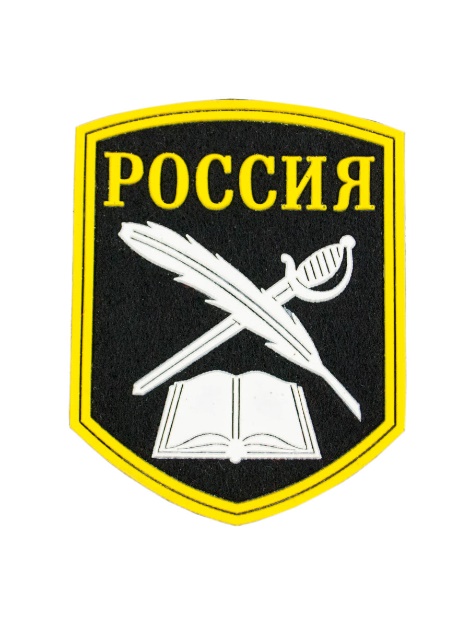 ПРОГРАММАразвития кадетского класса(внеурочная деятельность)«Я – КАДЕТ»срок реализации 2023 – 2024 годвозраст обучающихся 15 – 16 летРазработал:Афанасьев Алексей Геннадьевичучитель МБОУ «Октябрьская СОШ»Мариинско-Посадского муниципального округаЧувашской Республикис. Октябрьское – 2023Наименование программы:Программа развития кадетского класса «Я-кадет»Основание для разработки программы1. Рекомендации «Концепции патриотического воспитания граждан Российской Федерации»2. «Федеральный Закон №32-ФЗ «О днях воинской славы (победных днях) России» (с изменениями на 28 февраля 2007 года)3. Государственная Программа «Патриотическое воспитание граждан Российской Федерации на 2016 - 2020 годы»4. Постановление Правительства РФ от 24.06.2000 г. №551 «О военно-патриотических молодежных и детских объединениях».5. Федеральный закон о внесении изменения в статью 1.1. «О днях воинской славы и памятных датах России»6. Концепция кадетского движения в Чувашской Республике, 2014 годРазработчик программыВоспитатель-наставник кадетского группы Афанасьев А.Г.Основные исполнители программыВ реализации программы участвуют заместитель директора по ВР, классный руководитель, учителя-предметники, учитель физкультуры, учащиеся 9 класса.Актуальность программыПрограмма «Я – кадет» составлена на основе программы общего образования МБОУ «Октябрьская СОШ» и примерной программы по внеурочной деятельности.Введение федеральных государственных образовательных стандартов требует развития новых методов и форм образования, педагогических технологий, имеющих дело с индивидуальным развитием личности, ее творческой инициативы, с формированием навыка самостоятельного движения в информационных полях, универсального умения ставить и решать задачи для разрешения возникающих в жизни проблем в профессиональной деятельности, в самоопределении.Реализация программы «Я – кадет» направлена на создание условий для становления гражданской и патриотической идентичности личности, для проявления потребности в социальной активности детей и их творческом самовыражении. В процессе работы формируются такие личностные характеристики как любознательность, целеустремленность, способность к организации собственной деятельности, к взаимодействию с другими детьми, стремление делать полезные дела, ответственность, доброжелательность, развивается чувство эмпатии.Актуальность программы состоит также в том, что дети получают ценный опыт общественного действия, удовлетворяют свои духовные, познавательные, творческие, социальные потребности. Используя разные виды деятельности, инициированные педагогом и предложенные самими учениками, обучающиеся не только формируют компетентности в различных областях знания, но и самостоятельно создают продукт, имеющий значимость для других. Реализуя программу, педагог создает такие условия для творчества, что становятся востребованными любые способности и увлечения детей, что многократно повышает их мотивацию и интерес к совместной деятельности.Программа внеурочной деятельности предназначена для обучающихся 8-х классов и ориентирована на формирование социальной компетентности детей, их готовности к саморазвитию, к активной совместной творческой деятельности на благо себе и других. Она актуализирует проблему совершенствования и самосовершенствования личности ребенка на основе принципов гуманизма и патриотизма, формируя общечеловеческие ценности. Содержание учебных занятий, методы работы способствуют воспитанию у обучающихся любви к своей школе, своему краю и стране, заботы, ответственности, чувства долга, толерантности, а также стремления к познанию и истине, целеустремлённости, настойчивости, бережливости, трудолюбия, экологическое сознания.Приоритетным направлением работы в нашей школе является патриотическое воспитание.Истинный патриотизм предполагает формирование и длительное развитие целого комплекса позитивных качеств. Патриотизм выступает в единстве духовности, гражданственности и социальной активности личности, осознающей свою нераздельность, неразрывность с Отечеством.В центре «Точка роста» мы поддерживаем традиции школы и работаем в этом направлении.Цели программыРазвитие системы работы по военно-патриотическому воспитанию в кадетском классе.ЗадачиСоздать благоприятные условия для интеллектуального, нравственного, эмоционального, психического и физического формирования личности кадет, всемерного развития их способностей и творческого потенциала;Организовать внутренний распорядок, определяемый воинскими уставами, с учетом возрастных особенностей и возрастной психологии детей;Способствовать формированию чувства ответственности за свои поступки, ответственности за товарищей, формированию высокой общей культуры, нравственных и деловых качеств, способствующих выбору жизненного пути в области государственной службы;Способствовать формированию стремления к здоровому образу жизни;Оказывать помощь родителям (законным представителям) в воспитании и социальной защите подростков.Перечень приоритетных направлений1. Формирование патриотизма у молодого поколения.2. Развитие познавательной активности кадет.3. Формирование внутренней потребности личности к самосовершенствованию.4. Формирование ценностных ориентаций кадет.Сроки реализации2023 – 2024 годыОжидаемые конечные результатыВыпускник кадетского класса как образованная, нравственно и физически здоровая, социально - активная личность. Формирование и развитие у обучающихся чувства патриотизма, верности гражданскому долгу, дисциплинированности, добросовестного отношения к учебе как важнейших духовно-нравственных ценностей.Разработчик программыВоспитатель-наставник кадетского группы Афанасьев А.Г.Основные исполнители программыВ реализации программы участвуют заместитель директора по ВР, классный руководитель, учителя-предметники, учитель физкультуры, учащиеся 9 класса.Пояснительная запискаКадет на то и есть кадет,Чтоб знала Русь и ведал свет,Что крепче Братства в мире нет!Что в жизни нам одна дорога –Служить Отчизне с верой в БогаОт юных до преклонных лет!Сегодня патриотическое воспитание – это социальная потребность российского общества, которому уделяется большое внимание. Принимаются важные документы на государственном уровне, создаются интересные проекты и акции, привлекающие подростков и молодежь к изучению истории, формирующее чувство гордости за свою страну и сопричастность к ее жизни. Все эти мероприятия – часть большой системы, где главное значение принадлежит школе, ведь детство и юность – самая благодатная пора для привития священного чувства любви к Родине. Под гражданско-патриотическим воспитанием понимается постепенное формирование у учащихся любви к своей Родине, постоянной готовности к ее защите, формирование активной гражданской позиции, осознание своего места в обществе. Это неустанная работа по воспитанию у школьников гордости за свою страну и свой народ, уважение к его выдающимся представителям и достойным страницам прошлого.Сейчас как никогда важно возрождение богатых традиций военно-патриотического и гражданского воспитания молодежи, ведь именно с возрождения патриотизма начинается путь к величию Российского государства.Одним из направлений патриотического воспитания является кадетское движение. Кадетство имеет славную историю. Многие выпускники кадетских корпусов стали не только военачальниками, но и великими музыкантами, исследователями, художниками, писателями и поэтами – И.М. Сеченов, Ф.М. Достоевский, М.Ю. Лермонтов, М.П. Мусоргский, Н.А. Римский-Корсаков, И.Ф. Крузенштерн, В.И. Даль, П.С. Нахимов. Начало государственного патриотического воспитания в России как особой подготовки и воспитания молодых кадров было положено Петром I. С тех пор накопился большой практический опыт деятельности кадетских объединений. В начале 1990-х годов в образовательных учреждениях при поддержке общественных организаций начали создаваться военно-патриотические кружки, клубы, которые со временем преобразовались в кадетские классы. Организация данных объединений способствует подготовке учащихся к служению Отечеству на гражданском и военном поприще, помогает решать проблемы безнадзорности и профилактики правонарушений несовершеннолетних. С 2007 года в нашей школе действуют кадетские классы, основными целями которых являются: обеспечение получения кадетами основного общего образования в пределах государственных образовательных стандартов, создание благоприятных условий для интеллектуального, нравственного, эмоционального, психического и физического формирования личности кадет, всемерного развития их способностей и творческого потенциала; воспитание у кадет любви к Родине, традициям, верности конституционному долгу, ответственности перед обществом за судьбу Отечества, потребности в упорном труде во имя его могущества и процветания; формирование у кадет высокой общей культуры, нравственных, морально-психологических, деловых и организаторских качеств, способствующих выбору жизненного пути в пользу высоконравственного, профессионального и ответственного служения своему народу.Развитие современного кадетского движения невозможно без учета опыта прошлого, без осмысления того, как аналогичные проблемы кадетские корпуса решали в дореволюционный период, так как именно в военно-образовательных учреждениях всегда закладывались основы военно-патриотического воспитания, формировалось понятие гражданственности, готовности защищать Родину с оружием в руках.Программа «Я – Кадет!» разработана в соответствии с Государственной программой «Патриотическое воспитание граждан Российской Федерации на 2020 - 2024 годы», Конвенцией ООН о правах ребенка, Уставом школы и предназначена для учащихся 4-9 классов.Программа рассчитана на привитие подрастающему поколению чувства преданности своему Отечеству, уважения к истории своей Родины, потребности в служении Отечеству посредством знакомства с яркими историческими примерами, изучения традиций, обычаев, нравов кадетского движения, а также жизни и деятельности выдающихся кадетов прошлого. Без знания прошлого своей страны нельзя создавать настоящее и строить будущее. История Отечества – это не только явления прошлого и хронологическое повествование, в первую очередь это богатый духовный и нравственный опыт людей разных поколений. Программа «Кадеты – гордость России!» - это изучение истории кадетских корпусов, биографий выдающихся деятелей прошлого, истории российской геральдики, истории Вооруженных сил РФ, а также духовное, нравственное, патриотическое воспитание, которое способствует становлению и развитию кадета как личности и гражданина.Цель: развитие системы работы по патриотическому воспитанию обучающихся (кадетов) в 9 классе, учитывая их физиологические и психологические особенности.Задачи: Задачи программы «Я-кадет»:- создать благоприятные условия для интеллектуального, нравственного, эмоционального, психического и физического формирования личности кадет, всемерного развития их способностей и творческого потенциала;- организовать внутренний распорядок, определяемый воинскими уставами, с учетом возрастных особенностей и возрастной психологии детей;- способствовать формированию чувства ответственности за свои поступки, ответственности за товарищей, формированию высокой общей культуры, нравственных и деловых качеств, способствующих выбору жизненного пути в области государственной службы;- способствовать формированию стремления к здоровому образу жизни.Критерии результативности:•	Соблюдение кадетами норм поведения в повседневной жизни в школе и вне школы.•	Активное участие кадетов в делах класса, школы.•	Активный интерес историей, частота посещений библиотеки, уровень успеваемости. Методы занятий:	диалог	диспут, дискуссия	проекты	социальные практики	тренинги	презентация творческих работ 	интеллектуальные игры и викторины	мультимедийные презентации	виртуальные экскурсии	экскурсии	встречи с офицерами.В рамках реализации программы осуществляется сотрудничество со следующими организациями: полиция, пожарная часть, служба МЧС, военкомат, Мариинско-Посадский районный дом детского творчества, ФСК «Мариинский имени Е. Николаевой», Мариинско-Посадская детская школа искусств, Октябрьская сельская библиотека, Октябрьский сельский дом культуры.Основные принципы программы:Реализация данных задач основана на следующих принципах:Принцип гуманизации – соблюдение прав ребенка, закрепленных Конституцией РФ, законом РФ «Об образовании», Декларацией прав ребенка, Конвенцией о правах ребенка.Принцип сотрудничества - построение взаимоотношений в классе на основе компетентности и поддержания человеческого достоинства, повышающих уровень самооценки кадет.Принцип дифференциации – выявление и развитие у кадет склонностей и способностей к работе в различных направлениях наук и на различном уровне.Принцип междисциплинарной интеграции предполагает выход на смежные науки.Принцип системности – преемственность знаний на ступенях образования.Режим занятий:Продолжительность занятий: 1 раз в неделю; 9 кл. – 35 ч.Виды деятельности: игровая, познавательная. Требования к личностным, метапредметным и предметным результатам:В результате изучения данного курса личностных результатов:- определять и высказывать под руководством педагога самые простые общие для всех людей правила поведения при сотрудничестве (этические нормы);- в предложенных педагогом ситуациях общения и сотрудничества, при поддержке других участников группы и педагога, делать выбор, как поступить, опираясь на этические нормы;- уважение к своему народу, к другим народам, принятие ценностей других народов;- ценить и принимать следующие базовые ценности: «добро», «терпение», «родина», «природа», «семья», «мир», «настоящий друг», «справедливость», «желание понимать друг друга», «понимать позицию другого», «народ», «национальность» и т.д.- оценка жизненных ситуаций и поступков героев художественных текстов с точки зрения общечеловеческих норм, нравственных и этических ценностей, ценностей гражданина России.Метапредметные результаты:Регулятивные УУД:- определять и формулировать цель деятельности с помощью педагога;- проговаривать последовательность действий;- учиться высказывать свое предположение (версию);- учиться работать по предложенному педагогом плану;- учиться отличать верно выполненное задание от неверного;- учиться совместно с педагогом и другими учениками давать эмоциональную оценку деятельности товарищей.Познавательные УУД:- уметь строить рассуждения в форме связи простых суждений об объекте, его строении, свойствах и связях;- владеть общим приемом решения учебных задач;- осуществлять расширенный поиск информации с использованием ресурсов библиотеки, образовательного пространства родного края (малой родины);- учиться добывать новые знания: находить ответы на вопросы, используя свой жизненный опыт, информацию, полученную от педагога, и используя учебную литературу;- осуществлять поиск необходимой информации для выполнения учебных заданий;Коммуникативные УУД:- учиться выражать свои мысли;- учиться объяснять свое несогласие и пытаться договориться;- овладевать навыками сотрудничества в группе в совместном решении учебной задачи;- соблюдать простейшие нормы речевого этикета: здороваться, прощаться, благодарить;- отстаивать свою точку зрения, соблюдая правила речевого этикета;- критично относиться к своему мнению;- уметь взглянуть на ситуацию с иной позиции и договариваться с людьми иных позиций;- участвовать в работе группы, распределять роли, договариваться друг с другом;- предвидеть последствия коллективных решений.Содержание программы:1. Я Родиной горжусь.История государственной символики Российской Федерации и Чувашской Республики. Дни воинской славы.2. Строевая подготовка.Церемония подъёма и спуска государственного флага Российской Федерации.Движения строевым и походным шагом в составе отделения. Движение походным шагом. Движение строевым шагом по разделениям на три счета. Прохождение торжественным маршем и с песней. Движение строевым шагом в составе отделения, выполнения воинского приветствия в составе подразделения. Прохождение торжественным маршем с песней. Перестроение в две и одну шеренгу. Расчет номеров на первый, второй. Выполнение перестроения по разделениям на три счета и в целом. Одиночная строевая подготовка. Строевая стойка. Выполнение команд: «становись», «смирно», «вольно», «заправиться», «разойдись», «в одну, в две шеренги становись», «в колонну по два, по три становись». Повороты на месте. Повороты «Направо», «Налево», «Кругом». Выполнение поворотов на месте на два счета. Движение на месте, походным шагом и строевом шагом. Выполнение команд: «На месте шагом марш», «Строевым шагом марш», «Шагом марш». Выход из строя и постановка в строй, доклад командиру (преподавателю). Выполнение команд: «Выйти из строя», «Ко мне», «Встать в строй». Форма доклада.3. Огневая подготовка.Материальная часть стрелкового оружия. Правила безопасности при стрельбе из пневматической винтовки. Ведение огня из пневматической винтовки стоя с упора.4. Радиационная, химическая и биологическая защита.Индивидуальные средства защиты и пользование ими.5. Военно-медицинская подготовка.Личная и общественная гигиена кадетов. Предупреждение инфекционных заболеваний. Виды кровотечений. Оказание первой помощи. Первая помощь при переломах. Тепловой удар. Первая помощь при перегревании и тепловом ударе. Профилактика ожогов и обморожений. Оказание первой помощи при остановке сердца и дыхания. Транспортировка пострадавших.6. Уставы ВС РФ.Дисциплинарный устав. Общие положения. Права командиров по наложению взысканий и поощрений. Права и обязанности кадет. Правила вежливости и поведения кадетов.Календарно - тематическое планирование (34 часа) 9 классСредства обученияПечатные пособия.Информационно-коммуникативные средства (электронные библиотеки, игровые программы).Экранно-звуковые пособия (слайды, видеофильмы).Информационные ресурсы в Интернетеwww.krugosvet.ru Универсальная энциклопедия «Кругосвет».www.rubrikon.ru Энциклопедия «Рубрикой».www.slovari.ru Электронные словари.www.gramota.ru Справочно-информационный интернет портал.www.feb-web.ru Фундаментальная электронная библиотека.Информационное оснащение образовательного процесса.Наличие компьютера с доступом в интернет.Возможность создания и демонстраций презентаций. Банк презентаций.Банк видеофрагментов и видеороликов.Наличие аппаратуры для демонстрации презентаций и видеоматериалов.Наличие принтера, позволяющего распечатывать необходимые материалы для контроля и изучения новых тем.Материальная база:Кабинет «Точка Роста».Оборудованный спортивный зал.Планируемые результаты внеурочной деятельностиВнеурочная деятельность направлена на развитие воспитательных результатов:приобретение учащимися социального опыта;улучшение психологической и социальной комфортности в едином воспитательном пространстве;развитие творческой активности каждого кадета;обогащение личного опыта общения, самостоятельного общественного действия;формирование положительного отношения к базовым общественным ценностям;овладение нормами речевого этикета и культуры поведения.В результате прохождения программы внеурочной деятельности «Я кадет», в период проведения теоретических и практических занятий ученик научится:теоретическим и историческим основам кадетской жизни в целом;правилам ношения кадетского обмундирования;основным видам строевой подготовки: построению, строевым приёмам на месте и в движении и т.д.;создавать устные журналы, боевые листки, проекты, мини-проекты, творческие работы;участвовать в социально значимых акциях;участвовать в исследовательской и проектной деятельности.Ученик получит возможность научиться:дисциплине, осторожности;планировать собственную деятельность, распределять нагрузку и отдых в процессе ее выполнения;активно включаться в общение и взаимодействие со сверстниками на принципах уважения и доброжелательности, взаимопомощи и сопереживания;технически правильно выполнять двигательные действия из базовых строевых движений, использовать их в других школьных дисциплинах;принятию и освоению традиций, ценностей, формы культурно-исторической, социальной и духовной жизни своей страны.Год обучения (35 часов):кадеты разучивают песни и совершенствуют строевую выправку;закрепляются и оттачиваются ранее изученные команды и понятия строевой подготовки.К концу года обучения кадет должен знать:строевые приёмы в движении с исполнением песниприемы командования строем;концу года обучения дети должны уметь:- двигаться в строю под музыку;- отдавать воинское приветствие в движении.Формы контроля и оценивания.Курс внеурочной деятельности «Я - кадет» не входит в число обязательных учебных дисциплин, поэтому учитель может применять собственные критерии и способы оценивания. Однако важно помнить, что основной целью «оценки» в рамках данного курса является формирование положительной познавательной мотивации учащихся. Поэтому обязательным является выполнение перечисленных следующих требований:оцениваются только достижения, отрицательные «оценки» исключены;основным критерием «оценки» является учебный труд ученика, вложенные им усилия и положительная динамика результатов относительно себя.Качества личности детей не оцениваются, по результатам соответствующих тестов и анкет оценки не выставляются;основной акцент в системе оценивания должен быть сделан на самооценке детьми своих достижений.Для отслеживания результатов предусматриваются следующие формы контроля:тестирование, анкетирование;участие в конкурсе «Строя и песни», муниципальных парадах, отчётных представлений;-участие в конкурсах чтецов, сочинений, творческих работ, в «Кадетской поверке»;проекты и мини-проекты и т.д.Учебно-методическая литератураНормативная и правовая литература:Конституция РФ.Закон РФ «Об образовании» от 10.07.1992г. № 3266-1 (в ред. Федерального закона от 09.02.2007г № 17-ФЗ), ст. 9, 32Конвенция о правах ребенка.Декларацией прав ребенка.Государственная программа «Патриотическое воспитание граждан Российской Федерации на 2016-2020 годы».Устав МБОУ «Октябрьская СОШ» Мариинско-Посадского района.Федеральный Закон от 13 марта 1995 года № 32-ФЗ (ред. от 30.12.2012) «О днях воинской славы и памятных датах России»Федеральный конституционный закон от 25 декабря 2000 года № 2-ФКЗ (ред. от 28.12.2010) «О Государственном гербе Российской Федерации».Федеральный конституционный закон от 25 декабря 2000 года № 1-ФКЗ (ред. от 28.12.2010) «О Государственном флаге Российской Федерации».Федеральный конституционный закон от 25 декабря 2000 года № 3-ФКЗ (ред. от 22.03.2001) «О Государственном гимне Российской Федерации».Указ Президента Российской Федерации от 20 октября 2012 года № 1416 «О совершенствовании государственной политики в области патриотического воспитания».Методическая литература:А.Н. Иванов Огневая подготовка. Учебное пособие по основам военной службы М. Армпресс 2002В.А. Кинль Пулевая стрельба. Учебное пособие М. Просвещение 1989Ю.Г. Галанин. «Кадетское воспитание». Москва 2007 г.О.Е. Жиренко Лапина Е.В. Киселёва Т.В. «Я – гражданин России» Москва «ВАКО» 2006г.Курнешова Л.Е. «Кадетское образование в Москве» Центр «Школьная книга» Москва 2006 г.Мишин Б.И. «Основы безопасности жизнедеятельности в 1-11 классах» Москва. Издательский дом «Дрофа» 1999 г.СогласованоЗам. директора по ВВРМБОУ «Октябрьская СОШ»«___»_____________ 20___ г.___________ /Иванова Г.Н./Утверждаю:Директор МБОУ«Октябрьская СОШ»«___»_____________ 20___ г.______________ /А.Н. Охоткин/№Название темыКол-во часовИспользование кабинета «Точка роста»Раздел 1. Я Родиной горжусь.Раздел 1. Я Родиной горжусь.Раздел 1. Я Родиной горжусь.Раздел 1. Я Родиной горжусь.Раздел 1. Я Родиной горжусь.1.История государственной символики Российской Федерации1Создание проектов2.История государственной символики Чувашской Республики1Создание проектов3.Дни воинской славы.1Раздел 2. Основы строевого подготовки.Раздел 2. Основы строевого подготовки.Раздел 2. Основы строевого подготовки.Раздел 2. Основы строевого подготовки.4-15.Церемония подъема и спуска флага Российской Федерации.Движения строевым и походным шагом в составе отделения. Движение походным шагом. Движение строевым шагом по разделениям на три счета. Прохождение торжественным маршем и с песней. Движение строевым шагом в составе отделения, выполнения воинского приветствия в составе подразделения. Прохождение торжественным маршем с песней. Перестроение в две и одну шеренгу. Расчет номеров на первый, второй. Выполнение перестроения по разделениям на три счета и в целом. Одиночная строевая подготовка. Строевая стойка. Выполнение команд: «становись», «смирно», «вольно», «заправиться», «разойдись», «в одну, в две шеренги становись», «в колонну по два, по три становись». Повороты на месте. Повороты «Направо», «Налево», «Кругом». Выполнение поворотов на месте на два счета. Движение на месте, походным шагом и строевом шагом. Выполнение команд: «На месте шагом марш», «Строевым шагом марш», «Шагом марш». Выход из строя и постановка в строй, доклад командиру (преподавателю). Выполнение команд: «Выйти из строя», «Ко мне», «Встать в строй». Форма доклада.12Раздел 3. Огневая подготовка.Раздел 3. Огневая подготовка.Раздел 3. Огневая подготовка.Раздел 3. Огневая подготовка.16.Материальная часть стрелкового оружия.1Создание проектов17.Правила безопасности при стрельбе из пневматической винтовки.118-20.Ведение огня из пневматической винтовки стоя с упора.3Раздел 4. Радиационная, химическая и биологическая защита.Раздел 4. Радиационная, химическая и биологическая защита.Раздел 4. Радиационная, химическая и биологическая защита.Раздел 4. Радиационная, химическая и биологическая защита.Раздел 4. Радиационная, химическая и биологическая защита.21.Виды индивидуальных средств защиты.122.СИЗОД (ватно-марлевая повязка)123.СИЗОД (противогазы ГП-5 и ГП-7)124-25.СИЗ (ОЗК и Л-1)2Раздел 5. Медицинская подготовка.Раздел 5. Медицинская подготовка.Раздел 5. Медицинская подготовка.Раздел 5. Медицинская подготовка.Раздел 5. Медицинская подготовка.26.Виды кровотечений. Оказание первой помощи.1Практическое занятие27.Первая помощь при переломах.1Практическое занятие28.Тепловой удар. Первая помощь при перегревании и тепловом ударе.1Практическое занятие29.Профилактика ожогов и обморожений.1Практическое занятие30.Оказание первой помощи при остановке сердца и дыхания.1Практическое занятие31.Транспортировка пострадавших.1Практическое занятиеРаздел 6. Уставы ВС РФ.Раздел 6. Уставы ВС РФ.Раздел 6. Уставы ВС РФ.Раздел 6. Уставы ВС РФ.Раздел 6. Уставы ВС РФ.32.Права командиров по наложению взысканий и поощрений.133.Права и обязанности кадет. Правила вежливости и поведения кадетов.134.Подведение итогов.1